THE PHOENIX PRACTICE 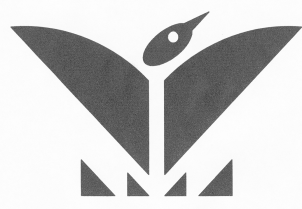 Welcome to our PracticeNEW PATIENT STARTER PACKPlease complete all forms and return them online with your proof of address. E.g. Utility Bill, Bank Statement, Tenancy Agreement (with official stamp), or a Council Tax Bill. We also require Photo I.D, which can be a Driving Licence, or Passport. You need to take a photograph of these and attach to your application (without these you will NOT be registered.You will need to provide a list of Medications if you are taking any.You will then be called by a Health Care professional who will go through a health check with you via telephone.Two missed appointments without prior cancellation could lead to removal from our list.Repeat Prescriptions need 48 Hours’ notice.When registering children under 5’s please attach a copy of their Red health care book, and Immunisation History.The Practice supports the governments Zero Tolerance Policy. Please be Polite at all times.We thank you for patience and co-operation.Required forms for RegistrationNHS Medical Card or NHS number (can be obtained from previous GP).GMS1 (purple form) and New Patient Card to be completed in full, date & sign. (in Starter Pack from us) Please supply your mobile number if you wish to receive textsPlease fill in the forms for Ethnicity and Next of Kin Details. THE PHOENIX PRACTICEDR ANTHONY UZOKA  MB ChB BAO (Dub) DRCOG MRCGP  DR CRISTINA DAVIS  MBBS (Lond) MRCS (Eng) DRCOG   DR GABY STEIN  MB ChB U.CT. MRCGP    7 BRAMPTON GROVE HENDON  NW4 4AE  TEL:	020 8202 9030  FAX: 	020 8203 7118 Dr Uzoka, Dr Davis, Dr Stein, Dr Miller, Dr Khan and Dr Nijjar are experienced family doctors who are committed to providing the best possible individual and family health care. They work in partnership and with their team at The Phoenix Practice provide a full range of General Medical Services, as outlined in this leaflet.Practice Pharmacist: Ravi PatelPractice Nurses: Mary Lau RCN, Sarah Saunders RGN, Health Care Assistant: Nicole Khosrowshahi. Health Promotion: Well person checks, blood pressure, weight, cholesterol checks, smoking cessation advice. If you are between 40 – 74 have a NHS Health Check.Regular Review of ongoing medical conditions: Diabetes, Asthma, COPD, Hypertension, Coronary Heart DiseaseWomen’s services, contraceptive advice, cervical smears.Travel advice & immunisationsPRACTICE MANAGER – Lhahir Ismail  The Manager is responsible for running the practice and is available to discuss suggestions and deal with particular difficulties and complaints.PRACTICE STAFF Kim Ingrey (Admin Manager), Dasa Drotarova (Admin. Assist), Hannah Parker (Admin Assist) Melanie Bailey (Medical Secretary), Michelle Ellis (Reception Manager),Elisa Campa (Receptionist), Maria Griffiths (Receptionist), Danielle Inow (Receptionist),  Ibtisam Mohamed (Receptionist), Ellie Hatch Mc Carthy (Receptionist),  Leda Ventouri (Receptionist), Ainoa Babiano (Receptionist).  Reception can help you with queries, appointments and keep you informed. They can be very busy so please be patient. Administrative staff look after your records, computerised data, registrations and arrange non-NHS services/medicals.COMMUNITY STAFF: District Nurses for housebound patients, providing care at home (020 8209 0333). The Health Visitor is available at Oak Lane Clinic (0208 349 7000) or at home. Midwives available at Parkfield Childrens Centre 44 Park Rd NW4 3PS for antenatal care (Tel: Royal Free Hospital 020 7794 0500 x 37373).SURGERY OPENING TIMES (Tel: 020 8202 9030)WEEKDAY MORNINGS (Doors open) 8.30 AM – 12.30 PM 		  WEEKDAY AFTERNOONS (Doors open) 2.30 – 6.00 PM LATE NIGHT COMMUTER CLINICS TUESDAYS 6.30 – 8.15 PMCLOSED at WEEKENDS and BANK HOLIDAYSPAN BARNET ADDITIONAL ACCESS ENHANCED SERVICE 6.30 – 8.00 PM DAILY and 8.00am to 8.00pm on Weekends and Bank HolidaysDoctors appointments 9.00 – 11.50 am (includes a morning Triage service) 3.00 – 5.50 pm Nurses 8.40 – 11.40 am & 3.00 – 5.30 pm DailyCLINICS BY APPOINTMENTDiabetic Clinic     with Doctor/Nurse		Asthma Clinic	 with Nurse	Travel Clinic	    with Nurse 		Dietician based at Edgware Hosp. Minor Surgery     Every 3rd Monday pm	Baby Clinic / Tuesday pm weeklyChiropodist	    Ask for details.	          Ante / Post Natal Female DoctorsMidwife            Based at 44 Park Rd as above (Appointments 020 77940500 x 37373)All services by appointment only.  We now do a triage service for urgent appointment requests for our patients who will be called back by a clinician to discuss their problem.  For routine appointments and GP of choice are offered up to 3 weeks in advance, please ask reception. Any other queries please phone after 10.00 am.HOME VISITS If you are housebound and need a home visit please try and    call before 10.00 am.  Visits are at the discretion and clinical judgement of the GP.   OVER 65’s  We offer pneumonia vaccinations all year round and Influenza and Pneumococcal vaccinations from September each year, with a Sunday Flu Clinic.OUT OF HOURS SERVICE When the surgery is closed please call NHS 111 or the practice. Extra appointments are available: Mondays to Fridays 6.30pm to 8.00pm - Weekends and bank holidays 8.00am – 8.00pm.  Call the practice or 020 3948 6809 to book your appointment.REPEAT PRESCRIPTIONSWe are now encouraging to order their repeat medication via online access, please call the surgery and reception can help you with this. Your medication can then be forwarded to a pharmacy of your choice?  Please allow 2 working days for processing. Alternatively, if you do not have access to a phone or pc, you can send us a written request, either you can send it to us or bring into the surgery. Please send a 1st Class stamped addressed envelope if you wish your prescription to be posted back to you.  From time to time the Doctors will review your medication and may wish to see you by appointment before re-issuing a repeat prescription. COMMENTS & SUGGESTIONSWe are pleased to receive suggestions in order to improve our services, which can be put in the suggestion box or handed to our staff and will receive our attention in confidence.  We now have a Patient Participation Group, fill in a form at reception if you wish to join. If you are dissatisfied with our services, discuss your problem/complaint with the Manager who will try to resolve the matter.DISABLED PATIENTSOur surgery has access for disabled patients’ wheelchairs on the ground floor with disabled toilet & parking.  If you require assistance please use the Intercom or bell at the front door during opening hours and ask for assistance.CHILD HEALTH & BABY CLINICDoctor and Nurse see children & babies by appointment in this clinic held Tuesday 1.30 – 3.00 pm.  Appointments for Developmental checks & Immunisations are sent routinely.  The Health Visitor is also available to advice on child related issues at Bell Lane Clinic, (0208 203 3115), times vary.ANTENATAL CHECKS (Midwife – 07771993531/07786 623 517) & POSTNATAL CHECKS The Midwife Antenatal clinic for 1st appointment (020 7794 0500 x 37373). Post Natal checks; book a double appointment at the surgery with the Doctor.FAMILY PLANNING with our Nurses (book an appointment). You have the opportunity to discuss contraception, sterilisation (referral by GP) by appointment only.  Community clinics appointment line is 020 8447 3631.TRAVEL VACCINATIONSWe give travel information and vaccinations. Please book your appointment with a Nurse 8 weeks before you plan to travel. NEW PATIENTS TO THE PRACTICE:  Starter packs are provided to complete your registration.  A map of our catchment is on our website (in blue) for new patients.  (If you move to the red boundary area and wish to stay our patient, please let reception know but it will be at the discretion of the partners).  You will need to complete the necessary forms before you have a new patient appointment with the Practice Nurse.  We advise the whole family to register at The Phoenix Practice.   NOTICE TO ALL PATIENTS When you have consulted with the Doctor and if you are not better within a week or your condition deteriorates, please phone for another appointment.  We have a referral management service who process your referrals to other providers (Information Line: 080 8865 2040) RESULTS: Please confirm with the receptionists that your test results have been received back.  This will usually take a week, 2 weeks for x-rays, unless the Doctor or Nurse has advised you to make an appointment to review your results with you. (If you do not wish to receive Text Messaging please contact the practice.) PRACTICE POLICIES: It is your responsibility to make your own appointment when asked to come for a follow-up. Please give us 24 hours’ notice if you have to cancel any appointment. We support the NHS Zero Tolerance   Policy: anyone who is abusive to anyone on the premises or causes damage to our practice will be removed from our list. If you wish access to your medical records, this can be found seen via patient access. Online access is available   via our website or you can call in and speak to a receptionist. 24 hour notice is required when cancelling on line appointment bookings.  CONFIDENTIALITY: The Practice manages the confidentiality of your medical records in accordance with The Data Protection Act 1998. Please note that medical records are subject to inspection by the NHS Service or its equivalent, for the purpose of financial audit, record validation and research. Should you wish your records to be excluded from such inspection/access, please write to the practice and inform reception?  Freedom of Information Act: contact the Practice Manager in writing in order to access information concerning the practice.  LOCAL SERVICES Leaflets are available from reception regarding the following: Walk-In Centre Edgware Community Hospital for minor illness Tel: 020 8732 6459 Walk-In Centre Finchley Memorial Hosp. as ECH & blood tests Tel: 020 8349 7500 Health queries or advice new service Tel FOR MEDICAL ASSISTANCE CALL 111 NHS Customer Contact Centre.  Responsible for local health & Patient Services 0300 311 2233, england.contactus@nhs.net, NHS England, PO Box 16738, Redditch B97 9PT Practice Leaflet version 58 – (21/01/2020)  NEW PATIENT INFORMATION CARDETHNICITYGENERAL HISTORYFAMILY HISTORYWhich of your blood relations have suffered from the following(yes/no and any note you would like to add):VACCINATIONSWhich vaccinations have you had and when?FOR FEMALE PATIENTS ONLYAUDIT – CScoring:A total of 5+ indicates increasing or higher risk drinking.An overall total score of 5 or above is AUDIT-C positive.NEXT OF KINCONSENT TO PROXY ACCESS TO GP ONLINE SERVICESONLY TO BE COMPLETED FOR CHILDREN OVER 11Note: If the patient does not have capacity to consent to grant proxy access and proxy access is considered by the practice to be in the patient’s best interest section 1 of this form may be omitted.Section 1I,…………………………………………… (name of patient), give permission to my GP practice to give the following people  ….……………………………………………..…………….. proxy access to the online services as indicated below in section 2.I reserve the right to reverse any decision I make in granting proxy access at any time.I understand the risks of allowing someone else to have access to my health records.I have read and understand the information leaflet provided by the practiceSection 2 (CLICK BOXES)Section 3The representatives I/we as representative/s wish to have online access to the services ticked in the box above in section 2 for ……………………………………….……… (name of patient). I/we understand my/our responsibility for safeguarding sensitive medical information and I/we understand and agree the following statements:I/we have read and understood the information leaflet  provided by the practice and agree that I will treat the patient information as confidentialI/we will be responsible for the security of the information that I/we see or downloadI/we will contact the practice as soon as possible if I/we suspect that the account has been accessed by someone without my/our agreementIf I/we see information in the record that is not about the patient, or is inaccurate, I/we will contact the practice as soon as possible.  I will treat any information which is not about the patient as being strictly confidentialFor practice use onlyGENERAL DATA PROTECTION REGULATIONS GDPRIf you wish the surgery to release your prescription, referral letter or any document to some other person than yourself you will need to provide consent telling us you are happy for us to do this.If you wish to comply with this new protocol please complete the form below and return to reception.NHS DIGITAL SHARING YOUR DATARequest to opt out -Patients who wish to Opt-Out should go towww.nhs.uk/your-nhs-data-mattersWhere you can find out more about sharing andSet a national data opt-out.Online access for Medical Records, Ordering Medication, and Booking Appointments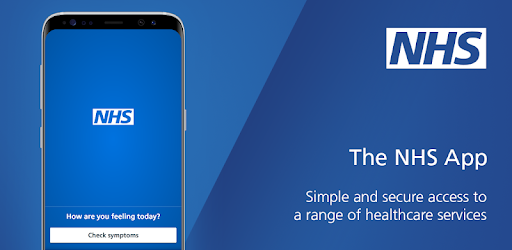 Please download this app and follow the Instructions!DateSurnameFirst name(s)Date of birthFull address Tel. no. HomeEmailMarital statusCountry of originSexWhat is your first language?Do you need an interpreter?  Official Use (Read Code) Ethnic CategoryTick one box onlya) White9i0British 9i1Irish9i2Any other white backgroundb) Mixed9i3White and Black Caribbean9i4White and Black African9i5White and Asian9i6Any other mixed backgroundc) Asian or Asian British9i7Indian9i8Pakistani9i9Bangladeshi9iAAny other Asian backgroundd) Black or Black British9iBCaribbean9iCAfrican9iDAny other Black backgrounde) Other ethnic Groups	9iEChinese9iFAny other ethnic groupf) Not stated9iGNot stated9SDEthnic group not given patient refused13ZGLanguage not given patient refusedHave you had any serious illnesses or operations, X-rays or similar tests and when? What medicines are you taking? Have you any allergies to medicines or anything else? How much tobacco or cigarettes do you smoke? How much alcohol do you consume per week? (quantity) Heart attackCancerDiabetesHigh blood pressureAsthmaTuberculosisStrokeOther serious illnessDiphtheriaCholeraPolioBCGGerman MeaslesYellow feverTetanusMMRTyphoidWhooping coughTyphoidOtherHave you had any children?  Please give agesHave you had a miscarriage?  DateHave you had a hysterectomy?  DateWhich method of contraception are you using at present?When was your last smear test?QuestionsScoring systemScoring systemScoring systemScoring systemScoring systemYour scoreQuestions01234Your scoreHow often do you have a drink containing alcohol?NeverMonthlyor less2 - 4 times per month2 - 3 times per week4+ times per weekHow many units of alcohol do you drink on a typical day when you are drinking?1 -23 - 45 - 67 - 910+How often have you had 6 or more units if female, or 8 or more if male, on a single occasion in the last year?NeverLess than monthlyMonthlyWeeklyDaily or almost dailyNext of kin detailsNext of kin detailsNameRelationship to you Telephone numberAddressAnother emergency  contactAnother emergency  contactNameRelationship to you Telephone numberAddressSignature of patientDateOnline appointments bookingOnline prescription managementAccessing ResultsSurnameSurnameFirst nameFirst nameDate of birthDate of birthAddress(Postcode) Address              (Postcode)EmailEmailTelephoneTelephoneMobileMobileSignature/s of representative/sDateThe patient’s NHS numberThe patient’s NHS numberThe patient’s practice computer ID numberThe patient’s practice computer ID numberIdentity verified by(initials)DateMethod of verificationVouching Vouching with information in record    Photo ID and proof of residence Method of verificationVouching Vouching with information in record    Photo ID and proof of residence Proxy access authorised by Proxy access authorised by Proxy access authorised by DateDate account created Date account created Date account created Date account created Date passphrase sent Date passphrase sent Date passphrase sent Date passphrase sent Level of record access enabled Contractual minimum √Other……………………Level of record access enabled Contractual minimum √Other……………………Notes / comments on proxy accessNotes / comments on proxy accessCONSENT TO RELEASE PRESCRIPTIONS,LETTERS OR DOCUMENTSCONSENT TO RELEASE PRESCRIPTIONS,LETTERS OR DOCUMENTSI Hereby give consent for you to release my Prescriptions, letters or documents toRelationshipDate of birthI have asked the above named person to collect items on my behalf. I understand that without my signed consent the surgery will not release any medical Information to anyone else other than myselfI have asked the above named person to collect items on my behalf. I understand that without my signed consent the surgery will not release any medical Information to anyone else other than myselfSIGN